Book Club!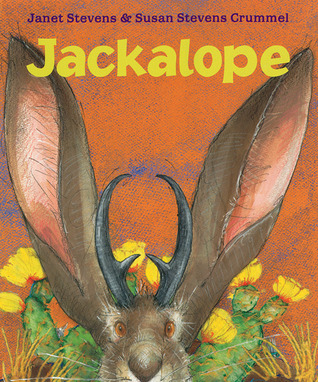 Name: ____________________________________________Create your own family tree:Record any words you find that have an “ed” ending:Jackalope was given 1 wish, what 3 wishes would you choose and why?1)2)3)Draw a desert setting and label the key features you include in your picture:What was the problem in the story and how did they solve it?________________________________________________________________________________________________________________________________________________________________________What lesson do you think the author wanted you to learn from Jackalope?________________________________________________________________________________________________________________________________________________________________________Look at some desert books and find some interesting facts about deserts:1)2)3)4)Describe your favorite character in the story:________________________________________________________________________________________________________________________________________________________________________Research one of your favorite desert animals on the computer. Organize your information into categories like food, growing, parts, enemies, etc.___________	-	-	-____________-	-	-___________	-	-	-___________	-	-	-Sounds like “t”Sounds like “d”Sounds like “ed”